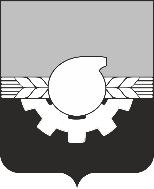 УПРАВЛЕНИЕ ГОРОДСКОГО РАЗВИТИЯАДМИНИСТРАЦИИ ГОРОДА КЕМЕРОВОПротокол № 1 - 1А/24рассмотрения заявок на участие в аукционе на право заключения договора на установку и эксплуатацию рекламной конструкции на территории города Кемерово (Извещение № 1А/24 от 23.01.2024)Подписи членов аукционной комиссии:г. Кемерово        «20» февраля 2024 г.1. Наименование Организатора аукциона1. Наименование Организатора аукциона1. Наименование Организатора аукционаУправление городского развития администрации города Кемерово от имени Администрации города КемеровоУправление городского развития администрации города Кемерово от имени Администрации города Кемерово2. Наименование предмета аукциона 2. Наименование предмета аукциона 2. Наименование предмета аукциона Право на заключение договора на установку и эксплуатацию рекламной конструкции на территории города Кемерово - щитовая конструкция с электронно-цифровым типом смены изображения на стороне А, статическим (динамическим) типом смены изображения на стороне В (6 м х 3 м). Место размещения: г. Кемерово, ул. Терешковой, 18Право на заключение договора на установку и эксплуатацию рекламной конструкции на территории города Кемерово - щитовая конструкция с электронно-цифровым типом смены изображения на стороне А, статическим (динамическим) типом смены изображения на стороне В (6 м х 3 м). Место размещения: г. Кемерово, ул. Терешковой, 183. Извещение № 1А/24 от 23.01.2024 и документация об открытом аукционе были размещены: 3. Извещение № 1А/24 от 23.01.2024 и документация об открытом аукционе были размещены: 3. Извещение № 1А/24 от 23.01.2024 и документация об открытом аукционе были размещены: на официальном сайте администрации города Кемерово в информационно-телекоммуникационной сети «Интернет» (www.kemerovo.ru) 24.01.2024на официальном сайте администрации города Кемерово в информационно-телекоммуникационной сети «Интернет» (www.kemerovo.ru) 24.01.20243. Извещение № 1А/24 от 23.01.2024 и документация об открытом аукционе были размещены: 3. Извещение № 1А/24 от 23.01.2024 и документация об открытом аукционе были размещены: 3. Извещение № 1А/24 от 23.01.2024 и документация об открытом аукционе были размещены: на официальном сайте «Электронный бюллетень органов местного самоуправления города Кемерово в информационно-телекоммуникационной сети «Интернет» (www.pravo-kemerovo.ru) 24.01.2024на официальном сайте «Электронный бюллетень органов местного самоуправления города Кемерово в информационно-телекоммуникационной сети «Интернет» (www.pravo-kemerovo.ru) 24.01.20244. Состав аукционной комиссии: председатель комиссии - Самойлов И.А., секретарь комиссии - Долгих Л.А., члены комиссии: Алексеенко Е.В., Прохоренко Ж.В., Прокофьева Е.А.4. Состав аукционной комиссии: председатель комиссии - Самойлов И.А., секретарь комиссии - Долгих Л.А., члены комиссии: Алексеенко Е.В., Прохоренко Ж.В., Прокофьева Е.А.4. Состав аукционной комиссии: председатель комиссии - Самойлов И.А., секретарь комиссии - Долгих Л.А., члены комиссии: Алексеенко Е.В., Прохоренко Ж.В., Прокофьева Е.А.4. Состав аукционной комиссии: председатель комиссии - Самойлов И.А., секретарь комиссии - Долгих Л.А., члены комиссии: Алексеенко Е.В., Прохоренко Ж.В., Прокофьева Е.А.4. Состав аукционной комиссии: председатель комиссии - Самойлов И.А., секретарь комиссии - Долгих Л.А., члены комиссии: Алексеенко Е.В., Прохоренко Ж.В., Прокофьева Е.А.На заседании аукционной комиссии присутствовали: На заседании аукционной комиссии присутствовали: На заседании аукционной комиссии присутствовали: На заседании аукционной комиссии присутствовали: На заседании аукционной комиссии присутствовали: Председатель комиссии: Самойлов И.А.Секретарь комиссии: Долгих Л.А.       3. Члены комиссии: Алексеенко Е.В., Прохоренко Ж.В., Прокофьева Е.А.Председатель комиссии: Самойлов И.А.Секретарь комиссии: Долгих Л.А.       3. Члены комиссии: Алексеенко Е.В., Прохоренко Ж.В., Прокофьева Е.А.Председатель комиссии: Самойлов И.А.Секретарь комиссии: Долгих Л.А.       3. Члены комиссии: Алексеенко Е.В., Прохоренко Ж.В., Прокофьева Е.А.Председатель комиссии: Самойлов И.А.Секретарь комиссии: Долгих Л.А.       3. Члены комиссии: Алексеенко Е.В., Прохоренко Ж.В., Прокофьева Е.А.Председатель комиссии: Самойлов И.А.Секретарь комиссии: Долгих Л.А.       3. Члены комиссии: Алексеенко Е.В., Прохоренко Ж.В., Прокофьева Е.А.Присутствовали 5 из 5 членов аукционной комиссии. Кворум имеется.Присутствовали 5 из 5 членов аукционной комиссии. Кворум имеется.Присутствовали 5 из 5 членов аукционной комиссии. Кворум имеется.Присутствовали 5 из 5 членов аукционной комиссии. Кворум имеется.Присутствовали 5 из 5 членов аукционной комиссии. Кворум имеется.5. Дата начала приема заявок на участие в аукционе: «29» января 2024 года 10 часов 00 минут местного времени.Дата окончания приема заявок на участие в аукционе: «19» февраля 2024 года 17 часов 00 минут местного времени.5. Дата начала приема заявок на участие в аукционе: «29» января 2024 года 10 часов 00 минут местного времени.Дата окончания приема заявок на участие в аукционе: «19» февраля 2024 года 17 часов 00 минут местного времени.5. Дата начала приема заявок на участие в аукционе: «29» января 2024 года 10 часов 00 минут местного времени.Дата окончания приема заявок на участие в аукционе: «19» февраля 2024 года 17 часов 00 минут местного времени.5. Дата начала приема заявок на участие в аукционе: «29» января 2024 года 10 часов 00 минут местного времени.Дата окончания приема заявок на участие в аукционе: «19» февраля 2024 года 17 часов 00 минут местного времени.5. Дата начала приема заявок на участие в аукционе: «29» января 2024 года 10 часов 00 минут местного времени.Дата окончания приема заявок на участие в аукционе: «19» февраля 2024 года 17 часов 00 минут местного времени.6. Рассмотрение заявок на участие в открытом аукционе проводилось «20» февраля 2024 г. по адресу: Российская Федерация, 650991, Кемеровская обл., Кемерово г, ул. Притомская Набережная, 7Б, каб. 107. Начало — 11 часов 00 минут (время местное).6. Рассмотрение заявок на участие в открытом аукционе проводилось «20» февраля 2024 г. по адресу: Российская Федерация, 650991, Кемеровская обл., Кемерово г, ул. Притомская Набережная, 7Б, каб. 107. Начало — 11 часов 00 минут (время местное).6. Рассмотрение заявок на участие в открытом аукционе проводилось «20» февраля 2024 г. по адресу: Российская Федерация, 650991, Кемеровская обл., Кемерово г, ул. Притомская Набережная, 7Б, каб. 107. Начало — 11 часов 00 минут (время местное).6. Рассмотрение заявок на участие в открытом аукционе проводилось «20» февраля 2024 г. по адресу: Российская Федерация, 650991, Кемеровская обл., Кемерово г, ул. Притомская Набережная, 7Б, каб. 107. Начало — 11 часов 00 минут (время местное).6. Рассмотрение заявок на участие в открытом аукционе проводилось «20» февраля 2024 г. по адресу: Российская Федерация, 650991, Кемеровская обл., Кемерово г, ул. Притомская Набережная, 7Б, каб. 107. Начало — 11 часов 00 минут (время местное).7. На участие в открытом аукционе до окончания срока подачи заявок по состоянию на                  «19» февраля 2024 года 17 часов 00 минут местного времени подано 6 (шесть) заявок.7. На участие в открытом аукционе до окончания срока подачи заявок по состоянию на                  «19» февраля 2024 года 17 часов 00 минут местного времени подано 6 (шесть) заявок.7. На участие в открытом аукционе до окончания срока подачи заявок по состоянию на                  «19» февраля 2024 года 17 часов 00 минут местного времени подано 6 (шесть) заявок.7. На участие в открытом аукционе до окончания срока подачи заявок по состоянию на                  «19» февраля 2024 года 17 часов 00 минут местного времени подано 6 (шесть) заявок.7. На участие в открытом аукционе до окончания срока подачи заявок по состоянию на                  «19» февраля 2024 года 17 часов 00 минут местного времени подано 6 (шесть) заявок.8. Конвертов с заявками на участие в аукционе, полученных после окончания приема заявок, не поступало. Отозванных заявок нет.8. Конвертов с заявками на участие в аукционе, полученных после окончания приема заявок, не поступало. Отозванных заявок нет.8. Конвертов с заявками на участие в аукционе, полученных после окончания приема заявок, не поступало. Отозванных заявок нет.8. Конвертов с заявками на участие в аукционе, полученных после окончания приема заявок, не поступало. Отозванных заявок нет.8. Конвертов с заявками на участие в аукционе, полученных после окончания приема заявок, не поступало. Отозванных заявок нет.9. На процедуре рассмотрения заявок на участие в аукционе были рассмотрены заявки, поданные следующими претендентами:9. На процедуре рассмотрения заявок на участие в аукционе были рассмотрены заявки, поданные следующими претендентами:9. На процедуре рассмотрения заявок на участие в аукционе были рассмотрены заявки, поданные следующими претендентами:9. На процедуре рассмотрения заявок на участие в аукционе были рассмотрены заявки, поданные следующими претендентами:9. На процедуре рассмотрения заявок на участие в аукционе были рассмотрены заявки, поданные следующими претендентами:Регистрационный номер заявкиРегистрационный номер заявки111Наименование участника Наименование участника Индивидуальный предприниматель Дубровский Константин Владимирович (ИНН 422101190588/ОГРНИП 316421700050637)Индивидуальный предприниматель Дубровский Константин Владимирович (ИНН 422101190588/ОГРНИП 316421700050637)Индивидуальный предприниматель Дубровский Константин Владимирович (ИНН 422101190588/ОГРНИП 316421700050637)Место нахождения и адресМесто нахождения и адрес654007, КЕМЕРОВСКАЯ ОБЛАСТЬ - КУЗБАСС, НОВОКУЗНЕЦК Г., <данные изъяты>654007, КЕМЕРОВСКАЯ ОБЛАСТЬ - КУЗБАСС, НОВОКУЗНЕЦК Г., <данные изъяты>654007, КЕМЕРОВСКАЯ ОБЛАСТЬ - КУЗБАСС, НОВОКУЗНЕЦК Г., <данные изъяты>Дата и время поступления заявкиДата и время поступления заявки13.02.2024, 15 часов 30 минут13.02.2024, 15 часов 30 минут13.02.2024, 15 часов 30 минутРегистрационный номер заявкиРегистрационный номер заявки222Наименование участника Наименование участника Общество с ограниченной ответственностью «Абсолют-Урал» (ИНН 6685103260/ОГРН 1156658092315)Общество с ограниченной ответственностью «Абсолют-Урал» (ИНН 6685103260/ОГРН 1156658092315)Общество с ограниченной ответственностью «Абсолют-Урал» (ИНН 6685103260/ОГРН 1156658092315)Место нахождения и адресМесто нахождения и адрес620000, СВЕРДЛОВСКАЯ ОБЛАСТЬ, ГОРОДСКОЙ ОКРУГ ГОРОД ЕКАТЕРИНБУРГ, УЛ МАЛЫШЕВА, СТР. 51, ОФИС 8/24620000, СВЕРДЛОВСКАЯ ОБЛАСТЬ, ГОРОДСКОЙ ОКРУГ ГОРОД ЕКАТЕРИНБУРГ, УЛ МАЛЫШЕВА, СТР. 51, ОФИС 8/24620000, СВЕРДЛОВСКАЯ ОБЛАСТЬ, ГОРОДСКОЙ ОКРУГ ГОРОД ЕКАТЕРИНБУРГ, УЛ МАЛЫШЕВА, СТР. 51, ОФИС 8/24Дата и время поступления заявкиДата и время поступления заявки14.02.2024, 09 часов 50 минут14.02.2024, 09 часов 50 минут14.02.2024, 09 часов 50 минутРегистрационный номер заявкиРегистрационный номер заявки333Наименование участника Наименование участника Общество с ограниченной ответственностью «Рекламное агентство Европа» (ИНН 4205052085/ОГРН 1034205050791)Общество с ограниченной ответственностью «Рекламное агентство Европа» (ИНН 4205052085/ОГРН 1034205050791)Общество с ограниченной ответственностью «Рекламное агентство Европа» (ИНН 4205052085/ОГРН 1034205050791)Место нахождения и адресМесто нахождения и адрес650000, КЕМЕРОВСКАЯ ОБЛАСТЬ - КУЗБАСС, КЕМЕРОВО Г., КУЗНЕЦКИЙ ПР-КТ, Д.33, К.Г650000, КЕМЕРОВСКАЯ ОБЛАСТЬ - КУЗБАСС, КЕМЕРОВО Г., КУЗНЕЦКИЙ ПР-КТ, Д.33, К.Г650000, КЕМЕРОВСКАЯ ОБЛАСТЬ - КУЗБАСС, КЕМЕРОВО Г., КУЗНЕЦКИЙ ПР-КТ, Д.33, К.ГДата и время поступления заявкиДата и время поступления заявки16.02.2024, 12 часов 00 минут16.02.2024, 12 часов 00 минут16.02.2024, 12 часов 00 минутРегистрационный номер заявкиРегистрационный номер заявки444Наименование участника Наименование участника Общество с ограниченной ответственностью «Европа Сервис»(ИНН 4205064958/ОГРН 1044205017658)Общество с ограниченной ответственностью «Европа Сервис»(ИНН 4205064958/ОГРН 1044205017658)Общество с ограниченной ответственностью «Европа Сервис»(ИНН 4205064958/ОГРН 1044205017658)Место нахождения и адресМесто нахождения и адрес650000, КЕМЕРОВСКАЯ ОБЛАСТЬ - КУЗБАСС, КЕМЕРОВО Г., КУЗНЕЦКИЙ ПР-КТ, Д.33, К.Г, ОФ.229650000, КЕМЕРОВСКАЯ ОБЛАСТЬ - КУЗБАСС, КЕМЕРОВО Г., КУЗНЕЦКИЙ ПР-КТ, Д.33, К.Г, ОФ.229650000, КЕМЕРОВСКАЯ ОБЛАСТЬ - КУЗБАСС, КЕМЕРОВО Г., КУЗНЕЦКИЙ ПР-КТ, Д.33, К.Г, ОФ.229Дата и время поступления заявкиДата и время поступления заявки16.02.2024, 16 часов 05 минут16.02.2024, 16 часов 05 минут16.02.2024, 16 часов 05 минутРегистрационный номер заявкиРегистрационный номер заявки555Наименование участника Наименование участника Индивидуальный предприниматель Братков Константин Александрович (ИНН 420540055015/ОГРНИП 322420500058031)Индивидуальный предприниматель Братков Константин Александрович (ИНН 420540055015/ОГРНИП 322420500058031)Индивидуальный предприниматель Братков Константин Александрович (ИНН 420540055015/ОГРНИП 322420500058031)Место нахождения и адресМесто нахождения и адрес650071, КЕМЕРОВСКАЯ ОБЛАСТЬ - КУЗБАСС, КЕМЕРОВО Г., <данные изъяты>650071, КЕМЕРОВСКАЯ ОБЛАСТЬ - КУЗБАСС, КЕМЕРОВО Г., <данные изъяты>650071, КЕМЕРОВСКАЯ ОБЛАСТЬ - КУЗБАСС, КЕМЕРОВО Г., <данные изъяты>Дата и время поступления заявкиДата и время поступления заявки19.02.2024, 12 часов 00 минут19.02.2024, 12 часов 00 минут19.02.2024, 12 часов 00 минутРегистрационный номер заявкиРегистрационный номер заявки666Наименование участника Наименование участника Общество с ограниченной ответственностью «МЕДИАСОЮЗ»(ИНН 4205348283/ОГРН 1164205084020)Общество с ограниченной ответственностью «МЕДИАСОЮЗ»(ИНН 4205348283/ОГРН 1164205084020)Общество с ограниченной ответственностью «МЕДИАСОЮЗ»(ИНН 4205348283/ОГРН 1164205084020)Место нахождения и адресМесто нахождения и адрес650021, КЕМЕРОВСКАЯ ОБЛАСТЬ - КУЗБАСС, КЕМЕРОВО Г, УЛ 1-Я СТАХАНОВСКАЯ, ЗД. 39А, ОФИС 214650021, КЕМЕРОВСКАЯ ОБЛАСТЬ - КУЗБАСС, КЕМЕРОВО Г, УЛ 1-Я СТАХАНОВСКАЯ, ЗД. 39А, ОФИС 214650021, КЕМЕРОВСКАЯ ОБЛАСТЬ - КУЗБАСС, КЕМЕРОВО Г, УЛ 1-Я СТАХАНОВСКАЯ, ЗД. 39А, ОФИС 214Дата и время поступления заявкиДата и время поступления заявки19.02.2024, 14 часов 15 минут19.02.2024, 14 часов 15 минут19.02.2024, 14 часов 15 минут10. Аукционная комиссия, рассмотрев заявки и документы, представленные претендентами на участие в открытом аукционе на право заключения договора на установку и эксплуатацию рекламной конструкции, на соответствие требованиям раздела 6 Документации об открытом аукционе № 1А/24 от 23.01.2024, а также соответствие претендентов требованиям, установленным разделом 2 Документации об открытом аукционе № 1А/24 от 23.01.2024, приняла следующие решения:10. Аукционная комиссия, рассмотрев заявки и документы, представленные претендентами на участие в открытом аукционе на право заключения договора на установку и эксплуатацию рекламной конструкции, на соответствие требованиям раздела 6 Документации об открытом аукционе № 1А/24 от 23.01.2024, а также соответствие претендентов требованиям, установленным разделом 2 Документации об открытом аукционе № 1А/24 от 23.01.2024, приняла следующие решения:10. Аукционная комиссия, рассмотрев заявки и документы, представленные претендентами на участие в открытом аукционе на право заключения договора на установку и эксплуатацию рекламной конструкции, на соответствие требованиям раздела 6 Документации об открытом аукционе № 1А/24 от 23.01.2024, а также соответствие претендентов требованиям, установленным разделом 2 Документации об открытом аукционе № 1А/24 от 23.01.2024, приняла следующие решения:10. Аукционная комиссия, рассмотрев заявки и документы, представленные претендентами на участие в открытом аукционе на право заключения договора на установку и эксплуатацию рекламной конструкции, на соответствие требованиям раздела 6 Документации об открытом аукционе № 1А/24 от 23.01.2024, а также соответствие претендентов требованиям, установленным разделом 2 Документации об открытом аукционе № 1А/24 от 23.01.2024, приняла следующие решения:10. Аукционная комиссия, рассмотрев заявки и документы, представленные претендентами на участие в открытом аукционе на право заключения договора на установку и эксплуатацию рекламной конструкции, на соответствие требованиям раздела 6 Документации об открытом аукционе № 1А/24 от 23.01.2024, а также соответствие претендентов требованиям, установленным разделом 2 Документации об открытом аукционе № 1А/24 от 23.01.2024, приняла следующие решения:10.1. Признать участниками аукциона и допустить к участию в торгах:10.1. Признать участниками аукциона и допустить к участию в торгах:10.1. Признать участниками аукциона и допустить к участию в торгах:10.1. Признать участниками аукциона и допустить к участию в торгах:10.1. Признать участниками аукциона и допустить к участию в торгах:Наименование участникаНаименование участникаИндивидуальный предприниматель Дубровский Константин Владимирович (ИНН 422101190588/ОГРНИП 316421700050637)Индивидуальный предприниматель Дубровский Константин Владимирович (ИНН 422101190588/ОГРНИП 316421700050637)Индивидуальный предприниматель Дубровский Константин Владимирович (ИНН 422101190588/ОГРНИП 316421700050637)Наименование участникаНаименование участникаОбщество с ограниченной ответственностью «Абсолют-Урал» (ИНН 6685103260/ОГРН 1156658092315),Общество с ограниченной ответственностью «Абсолют-Урал» (ИНН 6685103260/ОГРН 1156658092315),Общество с ограниченной ответственностью «Абсолют-Урал» (ИНН 6685103260/ОГРН 1156658092315),Наименование участникаНаименование участникаОбщество с ограниченной ответственностью «Рекламное агентство Европа» (ИНН 4205052085/ОГРН 1034205050791),Общество с ограниченной ответственностью «Рекламное агентство Европа» (ИНН 4205052085/ОГРН 1034205050791),Общество с ограниченной ответственностью «Рекламное агентство Европа» (ИНН 4205052085/ОГРН 1034205050791),Наименование участникаНаименование участникаОбщество с ограниченной ответственностью «Европа Сервис»(ИНН 4205064958/ОГРН 1044205017658)Общество с ограниченной ответственностью «Европа Сервис»(ИНН 4205064958/ОГРН 1044205017658)Общество с ограниченной ответственностью «Европа Сервис»(ИНН 4205064958/ОГРН 1044205017658)Наименование участникаНаименование участникаИндивидуальный предприниматель Братков Константин Александрович (ИНН 420540055015/ОГРНИП 322420500058031)Индивидуальный предприниматель Братков Константин Александрович (ИНН 420540055015/ОГРНИП 322420500058031)Индивидуальный предприниматель Братков Константин Александрович (ИНН 420540055015/ОГРНИП 322420500058031)Наименование участникаНаименование участникаОбщество с ограниченной ответственностью «МЕДИАСОЮЗ»(ИНН 4205348283/ОГРН 1164205084020)Общество с ограниченной ответственностью «МЕДИАСОЮЗ»(ИНН 4205348283/ОГРН 1164205084020)Общество с ограниченной ответственностью «МЕДИАСОЮЗ»(ИНН 4205348283/ОГРН 1164205084020)11. Настоящий протокол подлежит хранению в течение трех лет с даты размещения протокола на официальном сайте администрации города Кемерово в информационно-телекоммуникационной сети Интернет www.kemerovo.ru, на официальном сайте «Электронный бюллетень органов местного самоуправления города Кемерово в информационно-телекоммуникационной сети «Интернет» (www.pravo-kemerovo.ru)11. Настоящий протокол подлежит хранению в течение трех лет с даты размещения протокола на официальном сайте администрации города Кемерово в информационно-телекоммуникационной сети Интернет www.kemerovo.ru, на официальном сайте «Электронный бюллетень органов местного самоуправления города Кемерово в информационно-телекоммуникационной сети «Интернет» (www.pravo-kemerovo.ru)11. Настоящий протокол подлежит хранению в течение трех лет с даты размещения протокола на официальном сайте администрации города Кемерово в информационно-телекоммуникационной сети Интернет www.kemerovo.ru, на официальном сайте «Электронный бюллетень органов местного самоуправления города Кемерово в информационно-телекоммуникационной сети «Интернет» (www.pravo-kemerovo.ru)11. Настоящий протокол подлежит хранению в течение трех лет с даты размещения протокола на официальном сайте администрации города Кемерово в информационно-телекоммуникационной сети Интернет www.kemerovo.ru, на официальном сайте «Электронный бюллетень органов местного самоуправления города Кемерово в информационно-телекоммуникационной сети «Интернет» (www.pravo-kemerovo.ru)11. Настоящий протокол подлежит хранению в течение трех лет с даты размещения протокола на официальном сайте администрации города Кемерово в информационно-телекоммуникационной сети Интернет www.kemerovo.ru, на официальном сайте «Электронный бюллетень органов местного самоуправления города Кемерово в информационно-телекоммуникационной сети «Интернет» (www.pravo-kemerovo.ru)ФИОПодпись ПредседателькомиссииСамойлов Игорь АнатольевичСекретарь комиссииДолгих Лилия АлександровнаЧлен комиссииАлексеенко Евгений ВладимировичЧлен комиссииПрохоренко Жанна ВасильевнаЧлен комиссииПрокофьева Елена Андреевна УТВЕРЖДЕНО:Начальник управления городского развитияБобырева Ирина Павловна